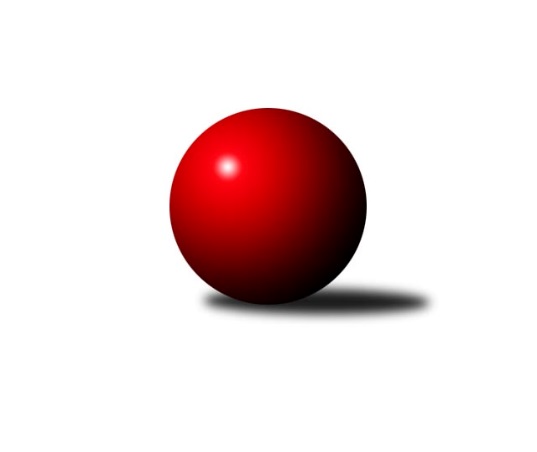 Č.7Ročník 2013/2014	13.11.2013Nejlepšího výkonu v tomto kole: 2410 dosáhlo družstvo: TJ Sokol Bohumín EOkresní přebor Ostrava  2013/2014Výsledky 7. kolaSouhrnný přehled výsledků:TJ Unie Hlubina E	- TJ Unie Hlubina˝D˝	8:8	2347:2308		12.11.TJ Sokol Bohumín D	- SKK Ostrava˝D˝	4:12	2290:2372		12.11.SKK Ostrava C	- TJ Unie Hlubina C	14:2	2402:2244		13.11.TJ VOKD Poruba C	- TJ Michalkovice B	8:8	2222:2270		13.11.TJ Unie Hlubina˝F˝	- TJ Sokol Bohumín E	2:14	2300:2410		13.11.Tabulka družstev:	1.	SKK Ostrava C	7	5	0	2	72 : 40 	 	 2295	10	2.	TJ Unie Hlubina C	7	5	0	2	68 : 44 	 	 2295	10	3.	TJ VOKD Poruba C	6	4	1	1	60 : 36 	 	 2305	9	4.	SKK Ostrava˝D˝	6	4	0	2	63 : 33 	 	 2370	8	5.	TJ Sokol Bohumín D	6	4	0	2	58 : 38 	 	 2271	8	6.	TJ Unie Hlubina˝D˝	6	3	1	2	50 : 46 	 	 2231	7	7.	TJ Sokol Bohumín E	7	3	0	4	54 : 58 	 	 2268	6	8.	TJ VOKD Poruba˝E˝	6	3	0	3	44 : 52 	 	 2231	6	9.	TJ Unie Hlubina E	6	2	1	3	37 : 59 	 	 2261	5	10.	TJ Michalkovice B	6	0	1	5	36 : 60 	 	 2224	1	11.	TJ Unie Hlubina˝F˝	7	0	0	7	18 : 94 	 	 2078	0Podrobné výsledky kola:	 TJ Unie Hlubina E	2347	8:8	2308	TJ Unie Hlubina˝D˝	Jiří Štroch	 	 195 	 201 		396 	 2:0 	 379 	 	203 	 176		František Sedláček	Veronika Rybářová	 	 191 	 191 		382 	 0:2 	 388 	 	198 	 190		Jiří Preksta	Michal Brablec	 	 176 	 194 		370 	 0:2 	 372 	 	165 	 207		Koloman Bagi	Karel Svoboda	 	 194 	 196 		390 	 0:2 	 398 	 	211 	 187		Hana Vlčková	Jiří Břeska	 	 215 	 199 		414 	 2:0 	 357 	 	173 	 184		Monika Slovíková	Lubomír Jančar	 	 193 	 202 		395 	 0:2 	 414 	 	220 	 194		Alena Koběrovározhodčí: Nejlepšího výkonu v tomto utkání: 414 kuželek dosáhli: Jiří Břeska, Alena Koběrová	 TJ Sokol Bohumín D	2290	4:12	2372	SKK Ostrava˝D˝	Jan Stuš	 	 192 	 181 		373 	 2:0 	 370 	 	191 	 179		René Svoboda	Vlastimil Pacut	 	 206 	 193 		399 	 0:2 	 405 	 	215 	 190		Petr Šebestík	Václav Kladiva	 	 195 	 171 		366 	 0:2 	 384 	 	183 	 201		Jaroslav Čapek	Hana Zaškolná	 	 218 	 199 		417 	 2:0 	 405 	 	210 	 195		Jiří Koloděj	Markéta Kohutková	 	 152 	 183 		335 	 0:2 	 380 	 	176 	 204		Miroslav Koloděj	René Světlík	 	 184 	 216 		400 	 0:2 	 428 	 	219 	 209		Bohumil Klimšarozhodčí: Nejlepší výkon utkání: 428 - Bohumil Klimša	 SKK Ostrava C	2402	14:2	2244	TJ Unie Hlubina C	Tomáš Kubát	 	 201 	 208 		409 	 2:0 	 372 	 	182 	 190		Jiří Prokop	Miroslav Heczko	 	 204 	 214 		418 	 2:0 	 363 	 	194 	 169		Petr Tomaňa	Martin Futerko	 	 212 	 217 		429 	 2:0 	 358 	 	185 	 173		Karel Kudela	Miroslav Futerko	 	 184 	 199 		383 	 2:0 	 379 	 	188 	 191		Lenka Raabová	Oldřich Stolařík	 	 168 	 225 		393 	 2:0 	 389 	 	180 	 209		Rudolf Riezner	Michal Blinka	 	 170 	 200 		370 	 0:2 	 383 	 	193 	 190		Václav Ráblrozhodčí: Nejlepší výkon utkání: 429 - Martin Futerko	 TJ VOKD Poruba C	2222	8:8	2270	TJ Michalkovice B	Mirko Šťastný	 	 204 	 151 		355 	 2:0 	 332 	 	171 	 161		Martin Ščerba	Roman Klímek	 	 179 	 169 		348 	 0:2 	 384 	 	190 	 194		Jiří Řepecký	Helena Hýžová	 	 186 	 173 		359 	 2:0 	 352 	 	170 	 182		Petr Řepecky	Jiří Schneider	 	 178 	 181 		359 	 0:2 	 447 	 	233 	 214		Zdeněk Zhýbala	Jaroslav Hrabuška	 	 178 	 218 		396 	 2:0 	 394 	 	208 	 186		Radek Říman	Richard Šimek	 	 197 	 208 		405 	 2:0 	 361 	 	190 	 171		Josef Paulusrozhodčí: Nejlepší výkon utkání: 447 - Zdeněk Zhýbala	 TJ Unie Hlubina˝F˝	2300	2:14	2410	TJ Sokol Bohumín E	Irena Šafárová	 	 182 	 184 		366 	 0:2 	 391 	 	186 	 205		Kateřina Honlová	Eva Michňová	 	 160 	 212 		372 	 0:2 	 420 	 	202 	 218		Vojtěch Zaškolný	Michaela Černá	 	 184 	 216 		400 	 0:2 	 405 	 	198 	 207		Jan Kohutek	Daniel Herák	 	 202 	 198 		400 	 2:0 	 394 	 	183 	 211		Miroslava Ševčíková	Maxim Bedarev	 	 213 	 189 		402 	 0:2 	 425 	 	210 	 215		Andrea Rojová	Libor Pšenica	 	 179 	 181 		360 	 0:2 	 375 	 	181 	 194		František Modlitbarozhodčí: Nejlepší výkon utkání: 425 - Andrea RojováPořadí jednotlivců:	jméno hráče	družstvo	celkem	plné	dorážka	chyby	poměr kuž.	Maximum	1.	Zdeněk Zhýbala 	TJ Michalkovice B	420.25	292.5	127.8	4.9	4/4	(447)	2.	Jiří Koloděj 	SKK Ostrava˝D˝	418.67	289.4	129.2	4.6	3/3	(443)	3.	Martin Futerko 	SKK Ostrava C	418.00	294.7	123.3	6.0	3/4	(436)	4.	Jan Zych 	TJ Michalkovice B	409.33	294.3	115.0	10.7	3/4	(447)	5.	Pavel Marek 	TJ Unie Hlubina C	406.00	291.5	114.5	6.8	2/3	(429)	6.	Libor Mendlík 	TJ Unie Hlubina E	404.75	277.8	127.0	6.5	2/2	(432)	7.	Petr Šebestík 	SKK Ostrava˝D˝	404.72	289.2	115.5	9.5	3/3	(431)	8.	Miroslav Futerko 	SKK Ostrava C	402.88	278.0	124.9	5.3	4/4	(416)	9.	Alena Koběrová 	TJ Unie Hlubina˝D˝	402.00	280.9	121.1	6.9	2/2	(417)	10.	Jiří Řepecký 	TJ Michalkovice B	401.67	278.3	123.3	4.7	3/4	(416)	11.	Michal Blinka 	SKK Ostrava C	400.19	284.6	115.6	6.8	4/4	(445)	12.	Jaroslav Čapek 	SKK Ostrava˝D˝	400.06	278.9	121.1	6.8	3/3	(428)	13.	Václav Rábl 	TJ Unie Hlubina C	398.20	275.1	123.1	5.5	3/3	(460)	14.	Rudolf Riezner 	TJ Unie Hlubina C	396.47	271.1	125.4	6.2	3/3	(438)	15.	Helena Hýžová 	TJ VOKD Poruba C	394.83	275.7	119.2	6.2	3/3	(417)	16.	Richard Šimek 	TJ VOKD Poruba C	394.33	273.5	120.8	6.3	3/3	(408)	17.	Lubomír Jančar 	TJ Unie Hlubina E	394.25	288.5	105.8	8.9	2/2	(432)	18.	Jan Kohutek 	TJ Sokol Bohumín E	394.22	275.2	119.0	8.0	3/3	(419)	19.	Roman Klímek 	TJ VOKD Poruba C	393.33	273.3	120.0	7.3	3/3	(424)	20.	Zdeněk Hebda 	TJ VOKD Poruba˝E˝	392.33	274.8	117.5	7.4	3/3	(419)	21.	Vojtěch Zaškolný 	TJ Sokol Bohumín E	392.11	273.3	118.8	8.2	3/3	(430)	22.	Veronika Rybářová 	TJ Unie Hlubina E	392.00	278.9	113.1	9.5	2/2	(403)	23.	Josef Paulus 	TJ Michalkovice B	391.50	278.6	112.9	9.9	4/4	(407)	24.	Andrea Rojová 	TJ Sokol Bohumín E	390.92	277.1	113.8	9.9	2/3	(425)	25.	Miroslav Koloděj 	SKK Ostrava˝D˝	390.72	271.5	119.2	7.4	3/3	(408)	26.	Jiří Prokop 	TJ Unie Hlubina C	390.50	270.0	120.5	3.0	2/3	(409)	27.	Lenka Raabová 	TJ Unie Hlubina C	390.00	266.3	123.8	7.3	2/3	(409)	28.	René Světlík 	TJ Sokol Bohumín D	388.80	280.2	108.6	10.1	2/2	(455)	29.	Hana Zaškolná 	TJ Sokol Bohumín D	388.63	267.6	121.0	8.9	2/2	(417)	30.	Jaroslav Hrabuška 	TJ VOKD Poruba C	388.50	268.7	119.8	6.8	3/3	(405)	31.	Jan Stuš 	TJ Sokol Bohumín D	387.70	275.8	111.9	6.3	2/2	(398)	32.	Vojtěch Turlej 	TJ VOKD Poruba˝E˝	386.33	277.5	108.8	7.7	2/3	(395)	33.	Maxim Bedarev 	TJ Unie Hlubina˝F˝	384.93	267.6	117.3	9.3	3/3	(418)	34.	Petr Tomaňa 	TJ Unie Hlubina C	383.73	271.9	111.8	7.7	3/3	(407)	35.	Bohumil Klimša 	SKK Ostrava˝D˝	383.00	266.5	116.5	11.5	3/3	(428)	36.	Antonín Chalcář 	TJ VOKD Poruba C	382.67	278.8	103.8	10.7	3/3	(402)	37.	Martin Ševčík 	TJ Sokol Bohumín E	380.33	273.7	106.7	10.6	3/3	(440)	38.	František Hájek 	TJ VOKD Poruba˝E˝	378.58	271.2	107.4	12.3	3/3	(398)	39.	Oldřich Stolařík 	SKK Ostrava C	377.22	265.7	111.6	6.6	3/4	(393)	40.	Petr Řepecky 	TJ Michalkovice B	376.50	266.3	110.2	10.0	3/4	(420)	41.	Václav Kladiva 	TJ Sokol Bohumín D	374.88	265.4	109.5	7.4	2/2	(401)	42.	Kateřina Honlová 	TJ Sokol Bohumín E	374.08	273.2	100.9	12.8	2/3	(421)	43.	Karel Svoboda 	TJ Unie Hlubina E	372.75	265.0	107.8	8.9	2/2	(390)	44.	Jiří Štroch 	TJ Unie Hlubina E	372.00	277.0	95.0	12.8	2/2	(396)	45.	Karel Kudela 	TJ Unie Hlubina C	370.67	264.6	106.1	10.7	3/3	(421)	46.	René Svoboda 	SKK Ostrava˝D˝	370.50	274.2	96.3	14.3	3/3	(392)	47.	Vladimír Rada 	TJ VOKD Poruba C	370.25	278.3	92.0	16.8	2/3	(387)	48.	Tereza Vargová 	SKK Ostrava˝D˝	369.25	264.3	105.0	10.0	2/3	(424)	49.	František Sedláček 	TJ Unie Hlubina˝D˝	369.20	277.8	91.4	13.6	2/2	(415)	50.	Helena Martinčáková 	TJ VOKD Poruba C	369.00	267.0	102.0	12.5	2/3	(375)	51.	Koloman Bagi 	TJ Unie Hlubina˝D˝	368.75	267.5	101.3	13.0	2/2	(418)	52.	Mirko Šťastný 	TJ VOKD Poruba C	367.50	258.5	109.0	13.0	2/3	(377)	53.	Lukáš Trojek 	TJ VOKD Poruba˝E˝	367.42	252.6	114.8	11.3	3/3	(397)	54.	Jiří Schneider 	TJ VOKD Poruba C	363.00	266.5	96.5	15.0	2/3	(367)	55.	František Modlitba 	TJ Sokol Bohumín E	361.17	265.5	95.7	14.0	3/3	(394)	56.	Miroslava Ševčíková 	TJ Sokol Bohumín E	361.17	265.8	95.3	13.8	3/3	(394)	57.	Oldřich Neuverth 	TJ Unie Hlubina˝D˝	360.50	265.0	95.5	11.8	2/2	(418)	58.	Kamila Vichrová 	TJ Sokol Bohumín D	360.38	260.9	99.5	13.1	2/2	(391)	59.	Markéta Kohutková 	TJ Sokol Bohumín D	358.33	258.8	99.5	15.2	2/2	(375)	60.	Rostislav Hrbáč 	SKK Ostrava C	357.56	253.9	103.7	11.0	3/4	(401)	61.	Zdeňka Lacinová 	TJ Unie Hlubina˝D˝	356.50	266.5	90.0	13.8	2/2	(397)	62.	Monika Slovíková 	TJ Unie Hlubina˝D˝	355.83	265.8	90.0	13.3	2/2	(398)	63.	Daniel Herák 	TJ Unie Hlubina˝F˝	353.87	257.2	96.7	12.9	3/3	(400)	64.	Michaela Černá 	TJ Unie Hlubina˝F˝	353.50	260.2	93.3	14.0	3/3	(409)	65.	Radim Bezruč 	TJ VOKD Poruba˝E˝	350.44	254.6	95.9	14.8	3/3	(380)	66.	Libor Pšenica 	TJ Unie Hlubina˝F˝	344.07	251.3	92.8	15.0	3/3	(420)	67.	Josef Navalaný 	TJ Unie Hlubina C	340.90	254.6	86.3	17.7	2/3	(398)	68.	Lukáš Skřipek 	TJ VOKD Poruba˝E˝	339.33	251.0	88.3	15.8	3/3	(381)	69.	Irena Šafárová 	TJ Unie Hlubina˝F˝	329.00	251.5	77.5	19.1	3/3	(395)	70.	Martin Ščerba 	TJ Michalkovice B	326.88	246.5	80.4	18.1	4/4	(381)	71.	Pavel Lyčka 	TJ Unie Hlubina E	325.00	247.5	77.5	20.5	2/2	(357)	72.	Eva Michňová 	TJ Unie Hlubina˝F˝	323.78	239.9	83.9	18.2	3/3	(372)	73.	Tomáš Papala 	TJ Michalkovice B	302.67	242.0	60.7	26.0	3/4	(325)		Hana Vlčková 	TJ Unie Hlubina˝D˝	422.20	295.2	127.0	8.6	1/2	(450)		Jiří Břeska 	TJ Unie Hlubina E	419.80	278.0	141.8	4.2	1/2	(434)		Emilie Deigruberová 	TJ VOKD Poruba˝E˝	414.00	303.0	111.0	8.0	1/3	(414)		Miroslav Heczko 	SKK Ostrava C	405.83	281.0	124.8	7.2	2/4	(424)		Jiří Preksta 	TJ Unie Hlubina˝D˝	395.00	286.0	109.0	6.0	1/2	(402)		Vlastimil Pacut 	TJ Sokol Bohumín D	392.80	283.4	109.4	12.4	1/2	(401)		Tomáš Kubát 	SKK Ostrava C	391.50	274.8	116.7	9.0	2/4	(426)		Božena Olšovská 	TJ Unie Hlubina˝D˝	384.33	270.7	113.7	10.0	1/2	(395)		Radek Říman 	TJ Michalkovice B	380.50	263.0	117.5	8.5	2/4	(394)		Anna Káňová 	TJ Unie Hlubina˝F˝	379.50	282.0	97.5	13.5	1/3	(380)		Marek Číž 	TJ VOKD Poruba˝E˝	370.33	276.0	94.3	13.7	1/3	(379)		Pavel Chodura 	SKK Ostrava C	360.50	250.0	110.5	8.5	2/4	(381)		Jiří Číž 	TJ VOKD Poruba˝E˝	360.00	281.0	79.0	20.0	1/3	(360)		Michal Brablec 	TJ Unie Hlubina E	359.67	265.7	94.0	15.0	1/2	(384)		Pavel Rybář 	TJ Unie Hlubina E	354.33	262.0	92.3	14.7	1/2	(371)		Lukáš Světlík 	TJ Sokol Bohumín E	347.00	261.0	86.0	13.0	1/3	(347)		Alžběta Ferenčíková 	TJ Unie Hlubina˝F˝	343.67	255.7	88.0	15.0	1/3	(354)		Karolina Chodurová 	SKK Ostrava C	343.25	241.5	101.8	11.5	2/4	(361)		Vladimír Malovaný 	SKK Ostrava C	341.00	254.5	86.5	18.5	2/4	(356)		Pavel Kubina 	SKK Ostrava˝D˝	335.00	244.0	91.0	19.0	1/3	(335)		Petra Jurášková 	TJ Michalkovice B	328.00	244.0	84.0	14.0	2/4	(408)Sportovně technické informace:Starty náhradníků:registrační číslo	jméno a příjmení 	datum startu 	družstvo	číslo startu
Hráči dopsaní na soupisku:registrační číslo	jméno a příjmení 	datum startu 	družstvo	Program dalšího kola:8. kolo18.11.2013	po	17:00	TJ Sokol Bohumín D - TJ Michalkovice B	19.11.2013	út	17:00	TJ Unie Hlubina˝D˝ - TJ VOKD Poruba C	19.11.2013	út	17:00	TJ Sokol Bohumín E - SKK Ostrava C	20.11.2013	st	17:00	SKK Ostrava˝D˝ - TJ Unie Hlubina˝F˝	20.11.2013	st	17:00	TJ VOKD Poruba˝E˝ - TJ Unie Hlubina E	Nejlepší šestka kola - absolutněNejlepší šestka kola - absolutněNejlepší šestka kola - absolutněNejlepší šestka kola - absolutněNejlepší šestka kola - dle průměru kuželenNejlepší šestka kola - dle průměru kuželenNejlepší šestka kola - dle průměru kuželenNejlepší šestka kola - dle průměru kuželenNejlepší šestka kola - dle průměru kuželenPočetJménoNázev týmuVýkonPočetJménoNázev týmuPrůměr (%)Výkon1xZdeněk ZhýbalaMichalkovice A4472xZdeněk ZhýbalaMichalkovice A120.494472xMartin FuterkoSKK C4292xMartin FuterkoSKK C1144291xBohumil KlimšaOstrava D4281xBohumil KlimšaOstrava D112.014281xAndrea RojováBohumín E4252xMiroslav HeczkoSKK C111.084182xVojtěch ZaškolnýBohumín E4202xRichard ŠimekVOKD C109.174052xMiroslav HeczkoSKK C4181xHana ZaškolnáBohumín D109.13417